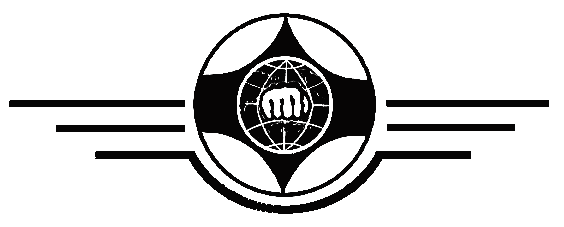 П О Л О Ж Е Н И Ео проведении детских соревнованийпо киокусинкай(Код вида спорта 1730001411Я)20-23 декабря 2019 г.г. Иркутск1. Общие сведения о соревнованиях1.1. Полное наименование: открытые областные соревнования «Восточный рубеж».1.2. Классификация соревнования: личное первенство по весовым категориям, ката личное, ката-группа.1.3. Обоснование проведения соревнования: Выполнение Календарного плана спортивных мероприятий и физкультурных мероприятий Иркутской области на 2019 года и плана работы Иркутской областной общественной организации «Федерация Киокусинкай» (далее – ИООО «Федерация Киокусинкай») на 2019 год.1.4. Цели и задачи проведения соревнования:1.4.1. Повышение уровня мастерства спортсменов, выполнение норм спортивных разрядов и званий.1.4.2. Пропаганда здорового образа жизни среди населения, особенно молодежи и популяризация вида спорта Киокусинкай.1.4.3. Укрепление дружбы среди спортсменов и спортивных организаций, связей между городами и районами.1.4.4. Формирование высоких нравственных и физических качеств спортсменов, всестороннее развитие их личности.1.4.5. Популяризация вида спорта «Киокусинкай» среди детей и молодежи.2. Место и сроки проведения соревнования2.1. Место проведения: г. Иркутск, ул. Ленина, 48, СК «Труд».2.2. Сроки проведения: 20-23 декабря 2019 года. Начало в 10.00 час.2.3.  Комиссия по допуску состоится 20 декабря 2019 года с 12:00 до 17:00, по расписанию. Представители команд, участники обязаны пройти регистрацию и взвешивание, после которой прошедшие допускаются к участию в первенстве. Адрес проведения комиссии: г. Иркутск, ул. Ленина, 48, СК «Труд».	2.4.  После комиссии 18.00 состоится краткий судейский семинар. 3. Программа соревнований20 декабря 2019 года (пятница)Приезд и размещение команд. 12:00 – 17:00 Комиссия по допуску, взвешивание спортсменов18:00 – 19:00 Краткий судейский семинар.21 декабря 2019 года (суббота)10.00 - официальное открытие, парад;10.30 - отборочные поединки до полуфиналов22 декабря 2019 года (воскресенье)14.00 - финальные поединки;18.00 - подведение итогов, торжественное закрытие.23 декабря 2019 года (понедельник) Отъезд команд.4. Организаторы соревнований4.1. Общее руководство осуществляется министерством спорта Иркутской области и ИООО «Федерация Киокусинкай».4.2.  Подготовка Первенства возлагается на Главную судейскую коллегию и организационный комитет:      Главный судья соревнований: Классен А. В. СВКЗаместитель главного судьи: Кицанов А. В. СВКГлавный секретарь: Лунёв Д. А. СВКПредседатель оргкомитета – Классен А. В.4.3. Непосредственное проведение турнира возлагается на Главную судейскую коллегию, секретариат соревнований, медицинский и обслуживающий персонал соревнований.Все судьи должны иметь форму образца ИКО: собственные судейские рубашки белого цвета, строгие брюки темного серого цвета, галстук, судейские книжки, установленного образца.5. Регламент соревнованийСоревнования проводятся как личные, в соответствии с действующими правилами проведения соревнований по киокусинкай, утверждённые приказом Министерства спорта Российской Федерации от «31» мая 2019 года № 433.5.1. К участию в спортивных соревнованиях допускаются спортсмены со спортивной квалификацией не ниже 1 юношеского разряда и стилевой квалификацией не ниже 8 кю.Для участия в спортивных соревнованиях указанное количество лет спортсмену должно исполниться до дня начала соревнований (день начала соревнований - день комиссии по допуску – 20 декабря 2019 г.).Соревнования проводятся в следующих видах программ:Возрастная категория (8-9 лет):Возрастная категория (10-11 лет):Внимание! Если спортсмен по результатам взвешивания на комиссии по допуску не войдет в заявленную весовую категорию, спортсмен к участию не будет допущен!5.2. Регламент проведенияВесовые категории:Мальчики и девочки 10-11 лет - 1 мин. 30 сек. + 1 мин. + взвешивание + 1 мин.Учитывается разница в весе 1 кг.Ката:мальчики, девочки 8-9 лет: круг: обязательная программа – Тайкеку соно сан (3); круг (финал): произвольная программа – 1	сложное	ката	по выбору Пинан соно ити (1), Пинан соно ни (2), Пинан соно сан (3), Пинан соно ен (4), Пинан соно го (5), Цуки но ката.мальчики, девочки 10-11 лет: круг: обязательная программа – Пинан соно ити (1); круг (финал): произвольная программа  – 1	сложное	ката	по выбору Пинан соно ни (2), Пинан соно го (5), Цуки но ката, Янцу, Сайфа, Гекусай дай, Гекусай се.В финал выходят 4-6 спортсменов, набравших максимальное количество баллов в 1-ом круге. Количество вышедших в финал зависит от общего количества участников в категории.Ката-группа (состав ката-группы 3 человека, может быть, как мужской или женский, так и смешанный):мальчики, девочки 10-11 лет: круг: обязательная программа – Пинан соно ити (1); круг (финал): произвольная программа  – 1	сложное	ката	по выбору Пинан соно ни (2), Пинан соно го (5), Цуки но ката, Янцу, Сайфа, Гекусай дай, Гекусай се.При неявке спортсмена (ов) на татами после объявления его фамилии в течение 30 секунд спортсмену засчитывается поражение.		ВНИМАНИЕ!!! Спортсмены должны выполнять только те ката, которые предусмотрены   положением о проведении соревнований.ВНИМАНИЕ! Все участники соревнований должны иметь опрятный внешний вид!6. Условия, определение и допуск участников команд и соревнований	6.1. Во время комиссии по допуску каждому участнику необходимо предоставить следующие документы (без указанных документов участники к турниру допущены не будут):	  - документ, удостоверяющий личность – свидетельство о рождении;	- справка из школы с фотографией для спортсменов;- зачётная квалификационная книжка (или приказ, подтверждающий спортивную квалификацию);- будо-паспорт или копия сертификата, подтверждающего стилевую квалификацию;- полис обязательного медицинского страхования;- договор страхования от несчастных случаев, жизни и здоровья на дни проведения соревнований;- заполненный бланк заявления на участие в соревнованиях (приложение №2)- согласие на обработку персональных данных (приложение №3 для спортсменов 8-17 лет от одного законного представителя).ВНИМАНИЕ!!! ПРЕДОСТАВЛЯЮТСЯ ТОЛЬКО ОРИГИНАЛЫ!!!При нарушении любого из вышеперечисленных пунктов спортсмен не будет допущен к соревнованиям.	6.2.  Все спортсмены обязаны иметь индивидуальное защитное снаряжение единого образца Приложение №4:Мальчики, девочки:- Спортсмены женского пола – протектор на грудь- Спортсмены мужского пола - паховый протектор (защитную раковину)- Перчатки на руки белого цвета с обязательной защитой суставов и фаланг пальцев- Шлем белого цвета- Протектор белого цвета на голень и подъём стопы- Защитный жилет на тело, закрывающий переднюю и боковую часть корпуса Капы используются по желанию спортсмена. Использование тейпов, пластырей и бинтов допускается только с разрешения врача в случае получения травм в ходе соревнований. 7. Обеспечение безопасности участников и зрителейСоревнования проводятся в соответствии с действующими правилами проведения соревнований по «киокусинкай», утверждённые приказом Министерства спорта Российской Федерации от «31» мая 2019 года № 433.	Спортивные соревнования проводятся на спортивных сооружениях в ДС «Труд» города Иркутска, которые отвечают требованиям нормативных правовых актов, действующим на территории Российской Федерации по вопросам обеспечения общественного порядка и безопасности участников и зрителей и включен в реестр объектов спорта Министерства Российской Федерации, а так же при наличии акта готовности спортивного сооружения к проведению соревнований, утвержденного в установленном порядке.	Соревнования проводятся при наличии медицинского персонала для оказания в случае необходимости первичной медико-санитарной помощи, проведения перед соревнованиями и во время соревнований медицинских осмотров.	Оказание скорой медицинской помощи осуществляется в соответствии с приказом Министерства здравоохранения Российской Федерации от 1 марта 2016 года № 134н «О Порядке организации оказания медицинской помощи лицам, занимающимся физической культурой и спортом (в том числе при подготовке и проведении физкультурных мероприятий и спортивных мероприятий), включая порядок медицинского осмотра лиц, желающих пройти спортивную подготовку, заниматься физической культурой и спортом в организациях и (или) выполнить нормативы испытаний (тестов) Всероссийского физкультурно-спортивного комплекса «Готов к труду и обороне».	Ответственность за безопасность участников и зрителей, медицинское обеспечение соревнований несет ИООО «Федерация Киокусинкай». Ответственность за жизнь и безопасность участников в пути следования к месту проведения соревнований возлагается на тренеров и представителей команд.	Ответственность за уведомление Управления федеральной службы по надзору в сфере защиты прав потребителей и благополучия человека по Иркутской области о сроках, месте проведения спортивного соревнования и предполагаемого количества участников и места их проживания и питания несет ИООО «Федерация Киокусинкай».Ответственность за уведомление Главного управления Министерства внутренних дел Российской Федерации по Иркутской области о месте, дате и сроке проведения соревнований несет ИООО «Федерация Киокусинкай».Ответственность за техническую подготовку, соответствие спортивной подготовки участников соревнования уровню соревнования возлагается на личного тренера участника.	Участие в соревнованиях осуществляется только при наличии договора (оригинала) о страховании жизни и здоровья от несчастных случаев, включая риски соревнований, который представляется в комиссию по допуску участников на каждого участника спортивных соревнований. Страхование участников может производиться как за счет средств командующих организаций, так и за счет средств самого участника.	Основанием для допуска спортсмена к спортивным соревнованиям по медицинским заключениям является заявка с отметкой «Допущен» напротив каждой фамилии спортсмена с подписью врача по лечебной физкультуре или врача по спортивной медицине, заверенной личной печатью, при наличии,  и подписью с расшифровкой Ф.И.О. врача в конце заявки, заверенной печатью допустившей спортсмена медицинской организации, имеющей лицензию на осуществление медицинской деятельности, перечень работ и услуг, который включает лечебную физкультуру и спортивную медицину.	Запрещается оказывать противоправное влияние на результаты спортивных соревнований.	Запрещается участвовать в азартных играх в букмекерских конторах и тотализаторах путем заключения пари на официальные спортивные соревнования в соответствии с требованиями, установленными пунктом 3 части 4 статьи 26.2 Федерального закона от 4 декабря 2007 года № 329-ФЗ «О физической культуре и спорте в Российской Федерации».Перевозка участников осуществляется транспортным средством в соответствии с Правилами организованной перевозки группы детей автобусами, утвержденными постановлением Правительства Российской Федерации № 1177 от 17.12.2013 года, Правилами дорожного движения. При перевозке групп детей необходимо руководствоваться «Памяткой организаторам перевозки групп детей», «Пошаговой инструкцией по организации перевозки групп детей, размещенных на официальном сайте Главного управления по обеспечению безопасности дорожного движения Министерства внутренних дел Российской Федерации (Госавтоинспекции МВД России).8. НаграждениеПризёры награждаются медалями и дипломами.Учреждены номинации: «За волю к победе», «За лучшую технику».Для судей, обслуживающих соревнование учреждены номинации «Лучший рефери», «Лучший боковой судья».9. Финансовые расходы9.1. Расходы аренды зала, приобретению наградной продукции, медицинскому обслуживанию несет ИООО «Федерация Киокусинкай».9.2. Расходы по проезду, питанию и размещению участников несут командирующие организации.10. Подача заявок на участие10.1. Предварительные заявки на участие (форма №1) принимаются не позднее 21 ноября 2019 года на электронный адрес: kyokushinkai-irk@yandex.ru ВНИМАНИЕ! С 22 ноября 2019 года заявочная компания закрыта и заявки не принимаются!Несвоевременно поданные или неправильно оформленные заявки не принимаются.10.2. На комиссии по допуску представитель команды предоставляет оригинал заявки (приложение №1). Заявка на участие в турнире должна быть подписана руководителем органа исполнительной власти субъекта Российской Федерации в области физической культуры и спорта и заверена печатью данного органа; подписана руководителем аккредитованной региональной спортивной федерации и заверена печатью данной федерации; подписана врачом, который обязан заверить допуск каждого спортсмена (на заявке должна стоять дата допуска не ранее 11 декабря 2019 года), и заверена личной печатью врача и печатью медицинского спортивного учреждения. Количество допущенных спортсменов в заявке указывается прописью.Внимание! Заявка должна быть с оригинальными подписями и печатями!!! Заявки с факсимильными подписями и сканированными печатями на мандатной комиссии приниматься не будут!Примечания:* При отсутствии по месту жительства спортсменов спортивно-физкультурного диспансера, заявка в целом заверяется печатью медицинского учреждения, допускающего спортсмена к участию в соревновании, а также личной печатью и подписью врача о допуске каждого участника в отдельности.10.3. Адрес оргкомитета:664 024, г. Иркутск, ул. Трактовая-14а,Тел/факс: (3952) 28-84-92, факс: 28-84-91,E-mail: kyokushinkai-irk@yandex.ruДанное положение является официальным вызовом на открытый турнир по Киокусинкай«УТВЕРЖДАЮ»ПредседательИркутской областной общественнойорганизации «Федерация Киокусинкай»____________А. В. Классен«__»____________2019 год.мальчикидевочкиКатаКатамальчикидевочки30 кг30 кг35 кг35 кг40 кг40 кг45 кг45 кг50 кг50 кг55 кг55 кг55+ кг55+ кгКатаКатаКата-группа (состав команды 3 чел., может быть смешанный)Ката-группа (состав команды 3 чел., может быть смешанный)